MOD.06.04.23 – 25/05/2016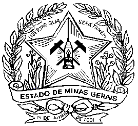 SECRETARIA DE ESTADO DE FAZENDA DE MINAS GERAISREQUERIMENTO PARA INCLUSÃO EM PORTARIA DE PREÇOSPREENCHER TODOS OS CAMPOSPREENCHER TODOS OS CAMPOSPREENCHER TODOS OS CAMPOSPREENCHER TODOS OS CAMPOSPREENCHER TODOS OS CAMPOSEMPRESAEMPRESAEMPRESACNPJCNPJINSCRIÇÃOINSCRIÇÃO STINSCRIÇÃO STINSCRIÇÃO STINSCRIÇÃO STENDEREÇOCEPCIDADECIDADEUFEMAIL.EMAIL.TELEFONETELEFONETELEFONE(  )       (  )       (  )       A SOLICITAÇÃO É DE INCLUSÃO OU REVISÃO DE PREÇOS?A SOLICITAÇÃO É DE EXCLUSÃO DE PRODUTOS?A SOLICITAÇÃO É DE EXCLUSÃO DE PRODUTOS?A SOLICITAÇÃO É DE EXCLUSÃO DE PRODUTOS?A SOLICITAÇÃO É DE EXCLUSÃO DE PRODUTOS?OUTRO TIPO DE SOLICITAÇÃOOUTRO TIPO DE SOLICITAÇÃOOUTRO TIPO DE SOLICITAÇÃOOUTRO TIPO DE SOLICITAÇÃOOUTRO TIPO DE SOLICITAÇÃOINSTRUÇÕES / INFORMAÇÕESAlém do requerimento para despacho, contendo imprescindivelmente todas as informações de cadastro do contribuinte, tais como razão social, CNPJ, Inscrição Estadual, Inscrição Estadual de Substituto Tributário (quando for o caso), qualificação dos sócios ou representante legal e cópia da última alteração contratual, também seja qualificada a mercadoria a que se pretende incluir na respectiva portaria, fundamentando o pedido com:Descrição do Produto; Marca;Classificação do produto;Tipo de Embalagem; Volume; Código EAN e código CEST; Cópia do rótulo; Cópia do Registro do produto no Ministério da Agricultura ou do estabelecimento importador no caso de bebida importada, cópia do Certificado de inspeção de importação de produtos (bebidas, vinagres e derivados da uva e do vinho), conforme estabelecido nos artigos 44 a 50 da Instrução Normativa Mapa 54, de 18 de novembro de 2009 e Instrução Normativa Mapa nº 55, de 18 de novembro de 2009.Cupons fiscais de vendas a consumidor final neste estado desconsiderando preços de promoção, bem como aqueles submetidos a qualquer tipo de comercialização privilegiada (em um número mínimo de 10 cupons – de contribuintes de núcleos de CNPJ distintos e dentro de um mesmo período de apuração do imposto); Caso o produto seja novo no mercado mineiro, fica o fabricante obrigado a apresentar planilha de formação de custo da mercadoria e previsão de preço ao consumidor final para fins de inclusão na Portaria PMPF, sendo que nesta hipótese, para reenquadramento na Portaria subsequente, o fabricante deverá reencaminhar pedido com o envio de cupons fiscais para reexame dos valores consignados para aferição da base de cálculo da substituição tributária, o não cumprimento poderá ocasionar a exclusão do item na referida Portaria.O requerimento, com as informações citadas, poderá trazer outros elementos que colaborem no processo de convicção fiscal relativamente a determinação da base de cálculo do imposto, sendo que seus subsídios não prejudicam a pesquisa e determinação do PMPF com a utilização de recursos e informações adicionais verificadas pela Secretaria de Estado de Fazenda de Minas Gerais.Além das indicações acima, é importante destacar a aplicação dos critérios de determinação da base de cálculo da substituição tributária consagrados no Anexo XV do RICMS/02, especialmente nos artigos 47A, 47B, 112 e no preceituado nas Portarias dispostas para Bebidas Quentes e Rações Tipo Pet.A documentação solicitada deve vir em anexo ao Requerimento para Inclusão, sob pena de Indeferimento.LOCAL DE PROTOCOLO DO REQUERIMENTOCIDADE ADMINISTRATIVA – RODOVIA JOÃO PAULO II, 4001 – BAIRRO SERRA VERDE – PRÉDIO GERAIS – 1º ANDARBELO HORIZONTE / MINAS GERAIS    CEP: 31.630-901DESTINATÁRIO DO REQUERIMENTOSECRETARIA DE ESTADO DE FAZENDASuperintendência de Fiscalização/ Diretoria de Gestão e Projetos – 7º andar – Prédio Gerais_________________________________________ , ____/____/____           ___________________________________________________Local                                                                                                               Assinatura do (a) Representante Legal